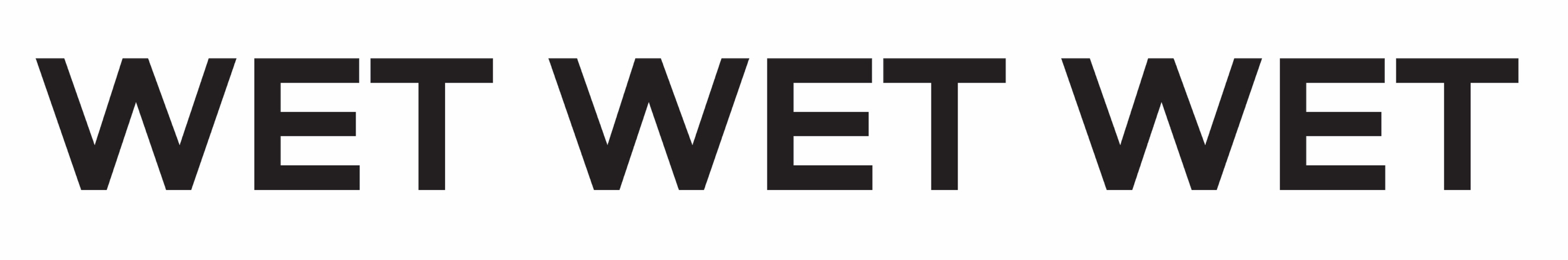 ANNOUNCE FIRST AND ONLY ONLINE CONCERT‘THE JOURNEY OUT OF LOCKDOWN’17TH APRIL 2021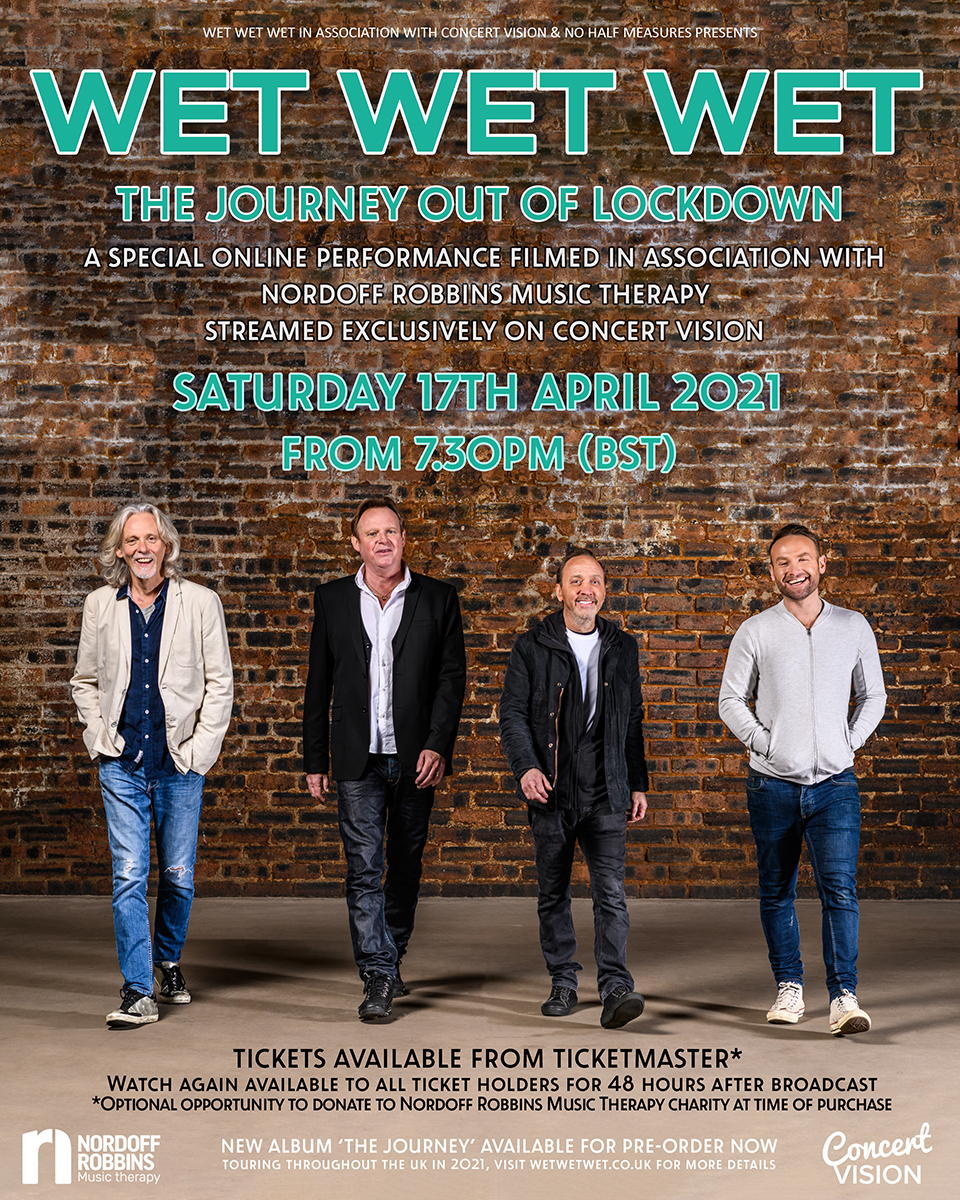 In association with the charity Nordoff Robbins Music Therapy, Wet Wet Wet will stream an exclusive one hour online show at 7.30pm on Saturday 17th April 2021.Having spent a fair amount of time in their homes this past year, the band have been busy working on their new album entitled ‘The Journey’ whilst also finding time to entertain fans via their ‘Wet Wet Wet from Home’ sessions, rearranging original classics in videos viewed by tens of thousands. With the country still under lockdown, the band recently got together in Glasgow to record a full live band set that includes fan favourites such as Temptation, Angel Eyes, Goodnight Girl, Julia Says, Love Is All Around & so many more!QUOTES FROM THE BANDTommy Cunningham: “For live musicians, COVID-19 has all but kidnapped and darkened our stages for the past year. You never realise how much you miss something until it’s not there. When the opportunity arose for Wet Wet Wet to do our only live show in lockdown, it was poignant that it was in tandem with the charity Nordoff Robbins Music Therapy. Doing the job we all love whilst trying to shine some light on them has always been important to us”. Neil Mitchell: “Recently, we have all had other things at the forefront of our minds - life and death for some of us, and because of this charitable organisations are not necessarily a priority, so it’s important that we try our best to support these fantastic causes”. Graeme Clark: “It hasn’t been easy to join the musical dots of being in a band during the pandemic but re-kindling our musical connection with Nordoff Robbins Music Therapy has enabled us to do just that - make music together. By playing this one off online show, we are reminded just how significant music is in our lives. We hope our music does the same for you”. Kevin Simm: “It’s great just to be able to perform live again even without an audience present - although we would all hugely prefer to see the faces of our fans rather than just video cameras in front of us. Enjoy the stream and we’re very much hoping that the journey out of lockdown continues so we can see everybody on the road again really soon”.Wet Wet Wet are undeniably a musical phenomenon, having made an incredible impact with their music over the last four decades, becoming one of the most successful bands in British pop history. Selling in excess of 15 million singles and albums to date, Wet Wet Wet have featured in the UK official singles and album charts for over an immense 500 weeks. With number 1 hits including ‘With A Little Help From My Friends’ and ‘Goodnight Girl’, 1994’s ‘Love Is All Around’ was the biggest selling single of the year, when it spent 15 weeks at No1, making it the longest spell at the top for any UK artist – a record that still stands. WET WET WET – ‘THE JOURNEY’ AUTUMN TOUR 2021Tickets on sale now from https://myticket.co.uk/artists/wet-wet-wetThursday 28th Oct Perth Concert HallFriday 29th Oct Aberdeen Music HallSaturday 30th Oct Edinburgh Usher HallSunday 31st Oct Nottingham Theatre RoyalTuesday 2nd Nov Halifax Victoria TheatreWednesday 3rd Nov Buxton Opera HouseThursday 4th Nov Bury St. Edmunds Apex TheatreSaturday 6th Nov Eastbourne HippodromeSunday 7th Nov Hastings White Rock TheatreMonday 8th Nov Guildford G LiveTuesday 9th Nov Portsmouth GuildhallThursday 11th Nov Cheltenham Town HallFriday 12th Nov Margate Winter GardensSaturday 13th Nov Stevenage Concert HallSunday 14th Nov Poole LighthouseTuesday 16th Nov Crawley The Hawth TheatreWednesday 17th Nov Weymouth PavilionThursday 18th Nov Birmingham Town HallSaturday 20th Nov Scunthorpe Baths HallSunday 21st Nov Newcastle Tyne TheatrePlease join Wet Wet Wet in supporting the amazing work done by the charity Nordoff Robbins Music Therapy and consider making (an optional) donation whilst purchasing a ticket for the band’s ‘Journey Out Of Lockdown’ online concert.Tickets for the stream will go on sale 10am Monday 29th March 2021 fromhttps://www.ticketmaster.co.uk/wet-wet-wet-tickets/artist/750126wetwetwet.co.uk / @wetwetwetuk For more information please contact warren@chuffmedia.com 